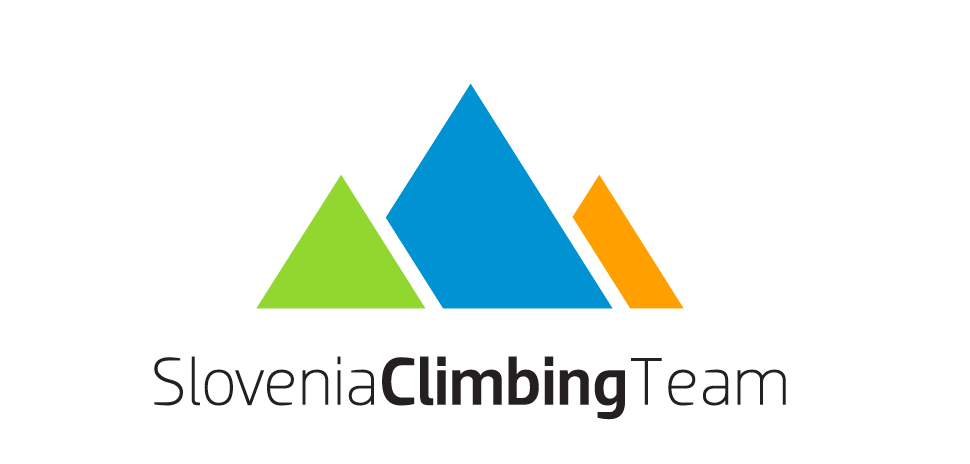 Medalje slovenskih športnih plezalcev na tekmi v KranjuZlata medalja2001 – Martina Čufar2006 – Maja Štremfelj2007 – Maja Štremfelj2008 – Klemen Bečan 2009 – Mina Markovič2012 – Mina Markovič2014 – Mina Markovič2015 – Mina Markovič2017 – Janja GarnbretSrebrna medalja2000 – Martina Čufar2002 – Natalija Gros2004 – Natalija Gros2005 – Maja Štremfelj2008 – Maja Štremfelj2010 – Mina Markovič 2011 – Mina Markovič2016 – Domen Škofic2018 – Janja GarnbretBronasta medalja2005 – Natalija Gros2006 – Natalija Gros2007 – Lučka Franko2012 – Maja Štremfelj2013 – Mina Markovič2015 – Janja Garnbret2016 – Janja Garnbret2019 – Lučka Rakovec